LOCAL 63 APPRENTICE MONTHLY PROGRESS REPORT                                                                           `               (708)345-6067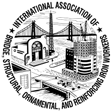 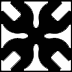 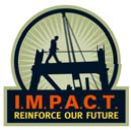 Name:  	                                     Book #:                                                     Today’s Date:                            Month:                                                                     Year:                            Contractor:                                                             Dates:  	 Apprentice Signature:       	      Comments:                                                                                                    For each day, list the number of hours worked in each area. Keep your records to the closest hour. Completed and signed progress reports are due in the Apprenticeship Office by the  15th    day of each month.Day of the Month1234567891011121314151617181920212223242526272829303131TotalTotalWork PerformedWork PerformedWork PerformedWork PerformedWork PerformedWork PerformedWork PerformedWork PerformedWork PerformedWork PerformedWork PerformedWork PerformedWork PerformedWork PerformedWork PerformedWork PerformedWork PerformedWork PerformedWork PerformedWork PerformedWork PerformedWork PerformedWork PerformedWork PerformedWork PerformedWork PerformedWork PerformedWork PerformedWork PerformedWork PerformedWork PerformedWork PerformedWork PerformedWork PerformedCurtain Wall / Window WallDoorsRolling ShuttersStairsRigging and CranesWeldingMisc. SteelTotal Work HoursTotal Work HoursTotal Work HoursTotal Work HoursTotal Work HoursTotal Work HoursTotal Work HoursTotal Work HoursTotal Work HoursTotal Work HoursTotal Work HoursTotal Work HoursTotal Work HoursTotal Work HoursTotal Work HoursTotal Work HoursTotal Work HoursTotal Work HoursTotal Work HoursTotal Work HoursTotal Work HoursTotal Work HoursTotal Work HoursTotal Work HoursTotal Work HoursTotal Work HoursTotal Work HoursTotal Work HoursTotal Work HoursTotal Work HoursTotal Work HoursTotal Work HoursClassroom Hours